Odbor kultury města Březnice a Orchestr Tomáše Bláhy zvou nak poslechu a tanci hrajeneděle 25. února 2018 od 15 do 18 hodinvinárna Kulturního domu v Březnicivstupné 60 KčPřijďte si zatančit, zaposlouchat se do tónů taneční hudby nebo jen tak posedět si při kávě či sklence vína ….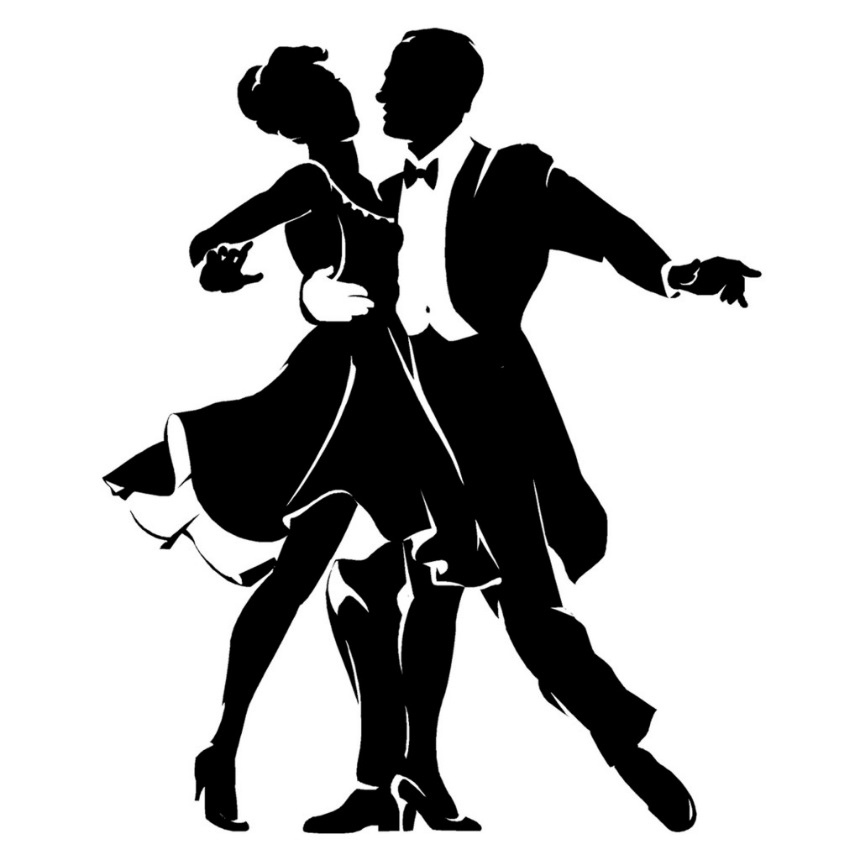 